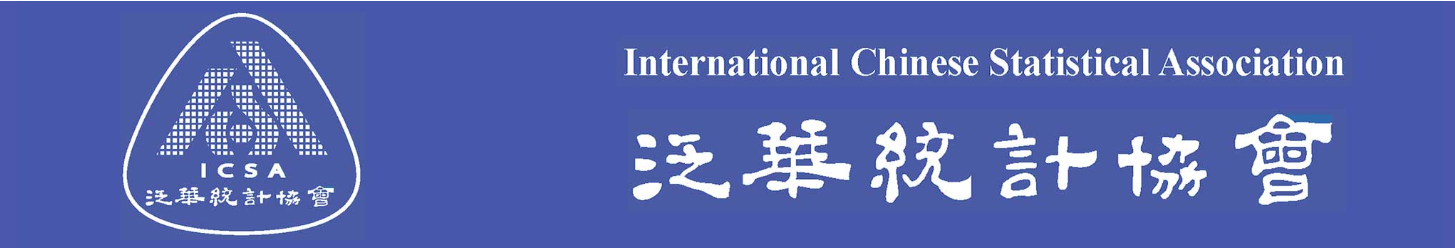 HighlightsICSA 2020 China Conference Canceled As a result of the rapidly evolving global situation with novel coronavirus (COVID-19), the 2020 ICSA China Conference, which was scheduled to be held in Zhongnan University of Economics and Law Wuhan from June 26 to June 29, 2020, will be canceled. We apologize for any inconvenience this may cause and wish all of you and your loved ones stay safe and healthy. ICSA 2020 Applied Statistics Symposium (Postponed to December 13-16, 2020)Important UpdateDue to the outbreak of COVID-19, the Organizing Committee has decided to postpone our conference to December 13-16 (Sunday-Wednesday), 2020 at The Westin Galleria Houston, 5060 W Alabama Street, Houston, Texas. The new deadlines for abstract submission and early-bird registration have been set up as follows:·         Early-bird registration deadline: October 15, 2020·         Deadline for the invited talk abstract submission: October 15, 2020·         Deadline for poster abstract submission: October 31, 2020All the conference activities and events (including Tuesday banquet and half-day discount tour on Wednesday) will be scheduled accordingly. For those who cannot attend the conference because of the date change, we will refund all the fees you have paid. You may submit your refund request to symposium2020@icsa.org by October 31, 2020. No refund will be issued if registration is canceled after October 31, 2020. We will send an email to all session organizers, invited speakers, poster presenters and other registered colleagues for more details later. If you have any questions or concerns, please also send an email to symposium2020@icsa.org. Please visit https://symposium2020.icsa.org/ for details including the key dates.Call for Poster Awards Applications Eligible poster presenters will be considered for poster awards. A student, postdoc, junior faculty, or junior statistician with PhD or terminal degree conferred in 2016 or later, who is also the first author of the poster and completes the symposium registration, is eligible for the poster award competition. The student paper award winners are not eligible for the poster award. Three to six poster award winners will be selected based on the evaluation criteria below and will be announced at the conference banquet. Each winner will receive a monetary prize ($550 for each prize) and an award certificate.Poster award evaluation criteria:Statistical methodology and theories: novelty and appropriatenessApplications: significance, importance, and impactPoster quality: style, organization, and visualsPresentation quality: clear presentation and proactive interactions with poster viewersThe abstract of the poster should be submitted through the ICSA 2020 Applied Statistics Symposium online system by October 31, 2020. Each poster will be assigned a poster number. All the posters should be hanged on the poster boards before 6PM on December 14, 2020. More detailed instructions for poster size, preparation and production will be available on the symposium website. For those who are eligible and are willing to participate in the poster award competition, you need to check the box of “eligible for the poster award competition” and register before October 31, 2020.Executive CommitteeExecutive Committee Chair: Hulin Wu (University of Texas Health Science Center at Houston)Scientific Program Chair: Momiao Xiong (University of Texas Health Science Center at Houston) and Jianhua Huang (Texas A&M University)Program Book and Website Committee Chair: Yunxin Fu and Ashraf Yaseen (University of Texas Health Science Center at Houston)Local Committee Chair: Hongyu Miao (University of Texas Health Science Center at Houston)Treasurer: Dejian Lai (University of Texas Health Science Center at Houston)Student Paper Competition Committee Chair: Ruosha Li (University of Texas Health Science Center at Houston) and Jing Ning (University of Texas MD Anderson Cancer Center)Poster Session Committee Chair: Dr. Xi Luo, Associate Professor, University of Texas Health Science Center at HoustonShort Course Committee Chair: Wenyi Wang (University of Texas MD Anderson Cancer Center)Fundraising Committee Chair: Rui (Sammi) Tang (Servier Pharmaceuticals)Dr. Hulin Wu at The University of Texas Health Science Center at Houston (hulin.wu@uth.tmc.edu) chairs the Organization Committee.2020 NISS Writing Workshop for Junior Researchers (at JSM August 2 & 4, 2020)ICSA is proud of being one of the sponsors for this workshop which is designed for researchers with a Ph.D. awarded or anticipated during 2014-2020 in statistics, biostatistics or related field. Attendance at the Writing Workshop will be limited and applicants within 0-6 years’ post-PhD and members of the participating societies will receive preference.  If you are interested in this workshop, please refer to the below link for detailed information including registration:                      https://www.niss.org/events/2020-niss-writing-workshop-junior-researchers-jsmICSA Springer Book Series in StatisticsThe editor of ICSA Springer book series in statistics, Dr. Din Chen, has reported that there are 13 books in the series now. If you plan to write books in the series, please contact Dr. Din Chen (dinchen@email.unc.edu).  The following 2 books were published in 2019:1) Contemporary Biostatistics with Biopharmaceutical Applications. (edited by L. Zhang, D.D.-G. Chen, H. Jiang, G. Li, H. Quan) 2)  Statistical Quality Technologies Theory and Practices (edited by Lio, Y., Ng, H.K.T., Tsai, T.-R., Chen, D.-G)The following 6 books were published in 2018:1) Biopharmaceutical Applied Statistics Symposium, Volume 1 Design of Clinical    Trials (edited  by Peace, K.E., Chen, D.-G., Menon, S.)2) Biopharmaceutical Applied Statistics Symposium, Volume 2 Biostatistical Analysis of Clinical Trials (edited by Peace, K.E., Chen, D.-G., Menon, S.)3) Biopharmaceutical Applied Statistics Symposium, Volume 3 Pharmaceutical Applications (edited by Peace, K.E., Chen, D.-G., Menon, S.)4) Proceedings of the Pacific Rim Statistical Conference for Production Engineering: Big Data, Production Engineering and Statistics (edited by Choi, D., Jang, D., Lai, T.L., Lee, Y., Lu, Y., Ni, J., Qian, P., Qiu, P., Tiao, G.)5) Statistical Analysis of Microbiome Data with R (edited by Xia, Y., Sun, J., Chen, D.-G.)6) New Frontiers of Biostatistics and Bioinformatics (edited by Zhao, Y., Chen, D.-G.)The following 5 books were published in 2017:1) "Monte-Carlo Simulation-Based Statistical Modeling" (edited by Chen, Ding-Geng, Chen, John Dean);2) "Phase II Clinical Development of New Drugs" (edited by Ting, N., Chen, D.-G., Ho, S., Cappelleri, J.C.).3) "Biased Sampling, Over-identified Parameter Problems and Beyond" (edited by Qin, Jing)4) "Statistical Modeling for Degradation Data" (edited by Chen, D.-G., Lio, Y., Ng, H.K.T., Tsai, T.-R.)5) "New Advances in Statistics and Data Science" (edited by Chen, D.-G., Jin, Z., Li, G., Li, Y., Liu, A., Zhao, Y.)Thanks to all authors who contributed to these books.1) https://www.springer.com/us/book/9789811033063 2) https://www.springer.com/us/book/97898110419213) https://www.springer.com/us/book/97898110485484) https://www.springer.com/us/book/97898110519375) https://www.springer.com/us/book/9783319694153Sponsored and Co-Sponsored JournalsStatistica SinicaForthcoming papers' information is available at http://www3.stat.sinica.edu.tw/statistica/. The new issue (Volume 30, Number 1, 2020) is published.ICSA members have access to these articles via the "membership only area" at http://www.icsa.org. If you have any problems with subscription, please contact the editorial office through ss@stat.sinica.edu.tw.Statistics in BiosciencesThe published new issue is Volume 12 Issue 1 in April 2020https://rd.springer.com/journal/12561/12/1 Recently accepted articles can be found at the journal websitehttps://link.springer.com/journal/12561/onlineFirst/page/1  A link for submitting your article to SIBS online is belowhttps://www.editorialmanager.com/sibs/default.aspx Statistics and Its Interface (SII) Call for PapersStatistics and Its Interface is an international statistical journal promoting the interface between statistics and other disciplines including, but not limited to, biomedical science, geosciences, computer sciences, engineering, and social and behavioral sciences. The journal publishes high-quality articles in broad areas of statistical science, emphasizing substantive problems, sound statistical models and methods, clear and efficient computational algorithms, and insightful discussions of the motivating problems. Visit SII's web page athttp://intlpress.com/site/pub/pages/journals/items/sii/_home/_main/ for more information on the most recent issue (Volume 13 (2020), Number 1). The newest issue (Volume 13 (2020), Number 2) is available at https://www.intlpress.com/site/pub/pages/journals/items/sii/content/_home/index.php.International Press and Tsinghua University Mathematical Science Center are pleased to announce open online access (free of charge) to the journal Statistics and Its Interface (SII) which includes thirteen volumes.Statistics and Its Interface (SII) invites submissions for a special issue on Recent Developments in Complex Time Series Analysis. Research in time series analysis has been rapidly expanding during the last few decades, and massive time series with complex forms and structures appear from many fields including economics, finance, engineering, medicine and environmental sciences. This motivates the surge of new methodologies for estimation, prediction and computation, and also raises all kinds of challenges. SII promotes the interface between statistical theory, methodology and applications. Thus, we strongly encourage innovative theory, methodology and novel applications in complex time series analysis in both time and frequency domains, and it includes, but not is not limited to, Bayesian dynamic learning, financial time series, high-dimensional data, image data analysis, signal processing, etc. Your papers, once accepted, will be published together in a special issue of SII.The submission deadline for the special issue is March 1, 2021. All submissions must be online through the websitehttp://www.e-publications.org/ip/sbs/index.php/index/login.Please state that your submissions are “For the Special Issue on Recent Developments in Complex Time Series Analysis” in the Box of Comments to the editors. The submissions will go through regular review process. As the editors for this special issue, we will handle the peer review timely and carefully.With your support and collaboration, we are confident that the special issue will be a success that will reflect the state-of-art of research at the frontier of this vital and rapidly developing area. We look forward to receiving your papers in due course.Robert T. Krafty (Co-Guest Editor), University of Pittsburgh Guodong Li (Co-Guest Editor), University of Hong Kong Anatoly Zhigljavsky (Co-Guest Editor), Cardiff UniversityMing-Hui Chen (Co-Editor-in-Chief), University of ConnecticutYuedong Wang (Co-Editor-in-Chief), University of California, Santa BarbaraUpcoming ICSA MeetingsPlease find below a list of upcoming ICSA meetings. This list also appeared on the ICSA website. Meetings not included in our list are not authentic ICSA meetings. If you have any questions, please contact Mengling Liu, the ICSA Executive Director (executive.director@icsa.org).ICSA 2020 Applied Statistics Symposium (Postponed to December 13-16, 2020)Please refer to this link for details and updates.ICSA 2021 China Conference (July 2 – 5, 2021)ICSA 2021 China Conference will be held at Xi’an from July 2 to July 5, 2021, co-sponsored by Xi’an University of Finance and Economics (XUFE). For more information, please contact the Chair of Program Committee Dr. Yingying Fan: fanyingy@marshall.usc.edu.ICSA 2022 China Conference (July 1 – 4, 2022)ICSA 2022 China Conference will be held at Chengdu from July 1 to July 4, 2022, co-sponsored by Southwest Jiaotong University (SWJTU). Upcoming Co-Sponsored MeetingsPlease find below a list of upcoming ICSA co-sponsored meetings. This list also appeared on the ICSA website. Meetings not included in our list are not authentic co-sponsored meetings. If you have any questions, please contact Mengling Liu, the ICSA Executive Director (executive.director@icsa.org).Duke-Industry Statistics Symposium (August 26 -28, 2020)Given evolving public concerns regarding COVID-19 and the potential travel uncertainties,  the annual Duke-Industry Statistical Symposium (DISS) will be postponed from April to August. The symposium will be held from August26 to August 28, 2020 at Durham Hilton, Durham, NC. For further details regarding this update, please click this link:  https://sites.duke.edu/diss/postponement-message/ The theme of the symposium is “Emerging Initiatives in Pharmaceutical Development: Methodology and Regulatory Perspectives.” The first day will be devoted to six short courses. The second day and the third day morning are consisted of keynote speeches and 25 parallel sessions. The symposium was established 8 years ago to discuss challenging issues and recent advances related to the clinical development of drugs, biologics and devices and to promote research and collaboration among statisticians from industry, academia, and regulatory agencies. More details about program, registration, short course, poster session, and travel information for this two-and-half-day symposium can be found at the symposium website https://sites.duke.edu/diss.The 8th Workshop on Biostatistics and Bioinformatics (Tentative Fall, 2020)Biostatistics and Bioinformatics have been playing key and important roles in statistics and other scientific research fields in recent years. The goal of the 8th workshop is to stimulate research and to foster the interaction of researchers in Biostatistics & Bioinformatics research areas. The workshop will provide the opportunity for faculty and graduate students to meet the top researchers, identify important directions for future research, facilitate research collaborations. The workshop will be held at Atlanta, GA.A keynote speaker is Dr.  Nilanjan Chatterjee, Bloomberg Distinguished Professor of Biostatistics and Medicine at the Johns Hopkins University.For detailed information including registration, please refer to https://math.gsu.edu/yichuan/2020Workshop/ IMS Asia Pacific Rim Meeting (January 5–8, 2021)The sixth meeting of the Institute of Mathematical Statistics Asia Pacific Rim Meeting (IMS-APRM) will provide an excellent worldwide forum for scientific communications and collaborations for researchers in Asia and the Pacific Rim, and promote collaborations between researchers in this area and other parts of the world. The meeting will be held in Melbourne, Australia and please see http://ims-aprm2021.com/ for details. CALL FOR INVITED SESSION PROPOSALS: The Scientific Program Committee will consider proposals for Invited Paper sessions. If you are interested in submitting a proposal, please do so online by February 10, 2020 at http://imsaprm2021.com/submissions. Each Invited Paper session will consist of four speakers and one chair, with each speaker having 25 minutes. The proposals will be evaluated by the Scientific Program Committee on a competitive basis. The proposers will be notified of the session selection before the end of March 2020. Online Training ProgramOnline training serves as a viable alternative to traditional continuing education options, e.g., to short courses offered at biostatistical conferences.  Over the past year, the ASA Biopharmaceutical Section has been working on creating an online training program aimed at clinical trial statisticians and set up a pilot program, which includes half-day and full-day courses on key topics in biopharmaceutical statistics:Analysis of Longitudinal and Incomplete DataMultiplicity Issues in Clinical TrialsAnalysis of Surrogate Endpoints in Clinical TrialsThe section has received much positive feedback from industry and academic statisticians.  Clinical trial statisticians who took advantage of the online training program emphasized that this program is convenient, inexpensive and quite flexible. A similar online training program has been set up for ICSA members.  As a member of the ICSA, you will receive a 50% discount when you sign up for any course included in the program.  The online training courses are based on professionally recorded videos using a format similar to that used in YouTube videos. The videos can be accessed 24/7 on a computer or even on a smartphone. The cost of online training is low compared to traditional training, and it can be further reduced by using a group-training format. Up to 25 people can view an online training course with a single registration, which lowers the cost of online training to about $20-25 per person for full-day courses and $10-15 per person for half-day courses.For more information about the online training program and to sign up for the individual online courses, please visit this web page:http://sprmm.com/icsa/Healthcare Innovation Technology: The Pod of AsclepiusLooking to stay up to date on developments in health care technology around the world? The American Statistical Association is sponsoring “The Pod of Asclepius”, a new podcast where data scientists, statisticians, engineers, and regulatory experts discuss the technical challenges in their healthcare domain.We have over 20 episodes published and available on YouTube, Podbean, iTunes, Stitcher, Podchaser, Tune In Radio, and Google Play. Looking for a good place to start? Check out the following episode links:Risks and Opportunities of AI in Clinical Drug Development with David Madigan and Demissie AlemayehuKidney Injury - Biomarkers for Prediction and Prognosis with Allison MeisnerNHS Digital Health Initiatives with Emma HughesData Platforms to Monitor Animal Health with Shane BurnsBayesian Approaches in Medical Devices: Part 1, Part 2, Part 3 with Martin Ho and Greg MaislinYou can catch up on all episodes on our YouTube playlists for Season 0 and Season 1.The easiest way to catch new episodes is to subscribe via our channels….Youtube:    https://www.youtube.com/channel/UCkEz2tDR5K6AjlKw-JrV57w Podbean:    https://podofasclepius.podbean.com You can see our full schedule on the website:    www.podofasclepius.com Job ListingsFounding Faculty in the Information Hub (Data Science and Analytics (DSA)The Hong Kong University of Science and Technology (HKUST) invites applications for founding faculty positions at all levels at Professor, Associate Professor and Assistant Professor rank in Data Science and Analytics (DSA) for its new campus in Guangzhou (GZ).  The Data Science and Analytics thrust area focuses on unifying statistics, machine learning, optimization, and their related techniques.  By analyzing and modeling data, the Hub aims to transform analytics into industrial and business insights for effective decision making.  The initial focus areas include, but not limit to, data-driven AI & machine learning, statistical learning and modeling, industrial and business analytics (operations-related data analytics, business intelligence and strategy, etc.), and sector-specific data analytics (healthcare, finance, insurance, marketing, manufacturing, transportation, etc.).  Candidates for all ranks must have a PhD degree in related disciplines and should have demonstrated ability to pursue high impact research in the areas of data science and analytics.About HKUST Guangzhou Campus [https://gz.ust.hk/]HKUST(GZ) offers a unique educational environment with four transdisciplinary hubs and 16 thrust areas.  HKUST(GZ) offers superb research facilities, attracting top international faculty and students to conduct curiosity-driven and goal-oriented research to address the world’s pressing scientific and technological challenges.  English is the medium of instruction and administration at HKUST (GZ).HKUST(GZ) is situated in Nansha District, Guangzhou, which is right in the center of the Greater Bay Area, one of the most vibrant and dynamic regions in the world, neighboring Shenzhen, Hong Kong, and Macao.  It is about 30 minutes away from Hong Kong by high-speed train.  The new campus is under construction and is planned to open in 2022.  Successful candidates may start working on the Clear Water Bay campus in Hong Kong before the new campus is completed.About the Information HubThe HKUST(GZ) Information Hub focuses on addressing global challenges arising from human interactions with information and technology in an era of digital transformation.  The Hub is mainly comprised of four thrust areas: Artificial Intelligence, Data Science and Analytics, Future Communication Networks, and Digital Media and Arts.  We have also established an Internet of Things (IoT) division focused on technology transfer and industrial projects.  In each of these areas, we are committed to providing a world-class education and conducting cutting-edge research with practical applications, with the purpose of not only advancing regional development but also making a global impact.Remuneration and Conditions of ServiceSalary is highly competitive of international standard and will be commensurate with qualifications and experience.  Generous research funds, ample laboratory space and excellent research equipment and support will be provided. All posts are tenure-track Mainland China appointments to be offered by the HKUST Mainland entity in accordance with the local employment laws and regulations.  Appointment to Professor rank and some Associate Professor rank will be made on substantive basis while initial appointment to other tenure-track faculty ranks will be made on a fixed-term contract of up to three years commencing the earliest in July/August 2020.  Re-appointment thereafter will be subject to performance, mutual agreement and funding availability. Application ProcedureApplications should be sent to <gzrecruitINF@ust.hk> together with (i) full CV; (ii) a statement of research, teaching, and service; (iii) up to five most representative publications in PDF formats; (iv) record of teaching performance (if any); and (v) names and contact information of three referees. Review of applications will continue until the positions are filled.  Job ID: 5215Assistant Professor - Department of Mathematical Sciences, Florida Atlantic UniversityIn support of the University's growing Data Science Platform, the Department of Mathematical Sciences at Florida Atlantic University invites applications for a tenure-track position in Statistics at the rank of Assistant Professor starting in August 2020.Responsibilities for this position include teaching statistics courses at the undergraduate and graduate levels, conducting scholarly research, and participating in professional service activities. This position offers the candidate exciting opportunities to expand and shape the statistics curriculum as part of several data science initiatives taking place across the University.The Assistant Professor, Mathematical Sciences will be expected to teach effectively and direct research at both the undergraduate and graduate level, participate in interdisciplinary programs, and apply for external research funding.Review of applications will begin in mid-December, with full consideration given to all applications received by January 1, 2020.For additional information about the position, please contact the Chair of the Search Committee by email to mathsearch@fau.edu.Institution Description:Florida Atlantic University is comprised of six campuses located in beautiful South Florida. The Department of Mathematical Sciences is housed at the largest campus in Boca Raton, a metropolitan area situated between West Palm Beach and Ft. Lauderdale, and 1 1/2 miles from the Atlantic Ocean.The Department of Mathematical Sciences at FAU offers a full range of undergraduate and graduate degree programs in mathematics. The department has more than forty full-time faculty members, approximately two-thirds in tenure-earning positions, and about fifty doctoral students. FAU is home to The Center for Cryptology and Information Security and The Center for Complex Systems and Brain Sciences. Both the Scripps Research Institute and the Max Planck institute have branches located near FAU's Jupiter campus.Minimum Qualification:D. from an accredited institution in Statistics, Mathematics, Data Science, or a closely-related field.In addition to established departmental research areas of Statistics and Biostatistics (including, e.g., collaboration with the College of Medicine), full consideration will be given to strong candidates with research in emerging areas of Statistics and Data Science such as Algebraic Statistics, Topological Data Analysis, Statistical Machine Learning, and Bioinformatics.The ideal candidate will pursue research that complements and blends well with the current expertise in the department. Applicants with a demonstrated record of interdisciplinary research and an interest in data-driven applications are particularly encouraged to apply, as the ideal candidate will form collaborations across multiple departments.Postdoctoral experience, potential to secure external funding, and experience in course development. Experience working with, teaching or mentoring diverse groups is also desirable.All applicants must apply electronically to the currently posted position Assistant Professor, Mathematical Sciences on the Office of Human Resources' job website (https://fau.edu/jobs) by completing the required online employment application and submitting the related documents. When completing the online application, please upload the following: a cover letter, curriculum vitae, statement of research interests, statement of teaching philosophy and copies of official transcripts scanned into an electronic format.Applicants should arrange to have at least three letters of recommendation sent by email to mathsearch@fau.edu or by first class mail to: Chair of the Search Committee, Department of Mathematical Sciences, Florida Atlantic University, 777 Glades Rd., Boca Raton, FL 33431. It is recommended that at least one letter addresses the candidate's teaching experience.A background check will be required for the candidate selected for this position. This position is subject to funding.For more information and to apply, visit www.fau.edu/jobs and go to Apply Now REQ07772.Florida Atlantic University is an equal opportunity/affirmative action/equal access institution and all qualified applicants will receive consideration without regard to race, color, religion, sex, sexual orientation, gender identity, national origin, disability status, protected veterans status or other protected status. Individuals with disabilities requiring accommodation, please call 561-297-3057. 711.FAU is committed to the principles of engaged teaching, research and service. All persons aspiring to achieve excellence in the practice of these principles are encouraged to apply.PI115596988Job Vacancy at National Sun Yat-sen University, Kaohsiung, TaiwanThe Department of Applied Mathematics at National Sun Yat-sen University invites applications to fill a full-time faculty position (subject to the approval by the University) beginning August 1, 2020. Recent PhDs with exceptional potential at the rank of assistant professor and/or internationally well-established senior candidates at the rank of associate or full professor will be considered. A successful candidate must have a doctorate in mathematics or statistics, and should have strong research record and excellence in teaching. All areas of mathematics, applied mathematics, scientific computing and statistics will be considered. Interested applicants should send, by December 15, 2019, a cover letter of application, curriculum vitae, transcripts, research summary, and reprints to ChairpersonDepartment of Applied Mathematics, National Sun Yat-sen University, Kaohsiung 804, Taiwan, R.O.C.Email: head@math.nsysu.edu.twTel : +886-7-5252000 ext. 3800, 3834; Fax: +886-7-5253809Website: http://www.math.nsysu.edu.twApplicants should also arrange at least three letters of recommendation which should be sent directly to the above address. The instruction language is Mandarin and the ability of teaching in Mandarin is therefore required.Assistant Professor - Department of Applied Mathematics (several posts) (Ref. 19022115), The Hong Kong Polytechnic UniversityTHE HONG KONG POLYTECHNIC UNIVERSITYThe Hong Kong Polytechnic University is a government-funded tertiary institution in Hong Kong.  It offers programmes at various levels including Doctorate, Master’s and Bachelor’s degrees.  It has a full-time academic staff strength of around 1,400.  The total annual consolidated expenditure budget of the University is in excess of HK$7.4 billion.  DEPARTMENT OF APPLIED MATHEMATICSAssistant Professor / Research Assistant Professor in Applied Statistics and Financial Mathematics / Engineering and Computational Mathematics / Applied Optimization and Operations Research (several posts) (Ref. 19091318)The Department of Applied Mathematics (AMA) is part of the Faculty of Applied Science and Textiles. The Department offers undergraduate programmes in Investment Science and Finance Analytics, and Data Science and Analytics, and makes a significant contribution to most of other academic programmes of the University by providing service teaching.  It also offers master’s programmes in Applied Mathematics for Science and Technology with specialism in Decision Science and Actuarial Science, and Operational Research and Risk Analysis.  Members of the Department have expertise in applied optimization and optimal control, engineering computation, operational research, management science and applied statistics.  There are currently 41 academic staff and about 70 research personnel in the Department.  Please visit the website at http://www.polyu.edu.hk/ama for more information about the Department.The Department has established a Joint Laboratory of Applied Mathematics with the Academy of Mathematics and Systems Science of the Chinese Academy of Sciences.  The appointees are expected to be actively involved in the activities of the Laboratory.Duties The appointees for the Assistant Professor post will be required to:(a)	teach and contribute to curriculum development at undergraduate and postgraduate levels;(b)	supervise MPhil and PhD students; (c)	engage in scholarly research, consultancy and other scholarly activities leading to publications in top-tier refereed journals and award of research grants; and(d)	undertake academic and departmental administrative duties.The appointees for the Research Assistant Professor post will be required to:(a)	conduct research as their main duty and actively pursue external research grants such as General Research Fund as Principal Investigator or Co-Investigator;(b)	teach undergraduate or taught postgraduate subject as assigned by the department; and(c)	undertake some departmental administrative service.The appointees are also required to perform any other duties as assigned by the Head of the Department or his delegates.QualificationsApplicants should have:(a)	a PhD in Mathematics / Statistics / Financial Mathematics / Operations Research / Computational Mathematics / Applied Mathematics or a closely related field; and(b)	expertise in applied statistics, operation research and mathematics.For the post of Assistant Professor, applicants should also have (a) an established track record in research and scholarship, including refereed publications and external grant applications; and (b) a demonstrated commitment to excellence in teaching.For the post of Research Assistant Professor, applicants should also have (a) demonstrated promise of a high level of creative ability in research in some subdivisions of his/her field; and (b) the ability to conduct quality teaching. Remuneration and Conditions of ServiceA highly competitive remuneration package will be offered.  Appointment will be on a fixed-term gratuity-bearing contract and re-engagement thereafter is subject to mutual agreement.  For general information on terms and conditions for appointment of Assistant Professor in the University, please visit the website at http://www.polyu.edu.hk/hro/TC.htm.  Applicants should state their current and expected salary in the application.ApplicationPlease send a completed application form to Human Resources Office, 13/F, Li Ka Shing Tower, The Hong Kong Polytechnic University, Hung Hom, Kowloon, Hong Kong or via email to hrstaff@polyu.edu.hk.  Application forms can be obtained via the above channels or downloaded from http://www.polyu.edu.hk/hro/job/en/guide_forms/forms.php.  If a separate curriculum vitae is to be provided, please still complete the application form which will help speed up the recruitment process.  Consideration of applications will commence in October 2019 until the positions are filled.  The University’s Personal Information Collection Statement for recruitment can be found at http://www.polyu.edu.hk/hro/job/en/guide_forms/pics.php.PolyU is an equal opportunity employer committed to diversity and inclusivity.  All qualified applicants will receive consideration for employment without regard to gender, ethnicity, nationality, family status or physical or mental disabilities.Electronic ICSA News AccessPlease visit http://www.icsa.org/icsa/news/newsletter for all ICSA member news online.  